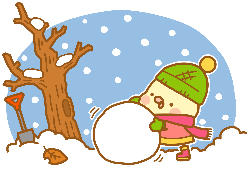 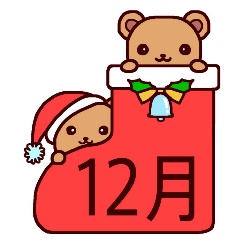 		東深井福祉会館/障害者福祉センターの予定12月～1月　　　　　*主なイベントは流山市広報・福祉会館ホームページに掲載t 04.7155.3638/f 04.7153.3437※12/29（日）～R2/1/3（金）まで東深井福祉会館は閉館しております。ご連絡、ご質問等は閉館より前、もしくは開館後にいただけますようお願い申し上げます。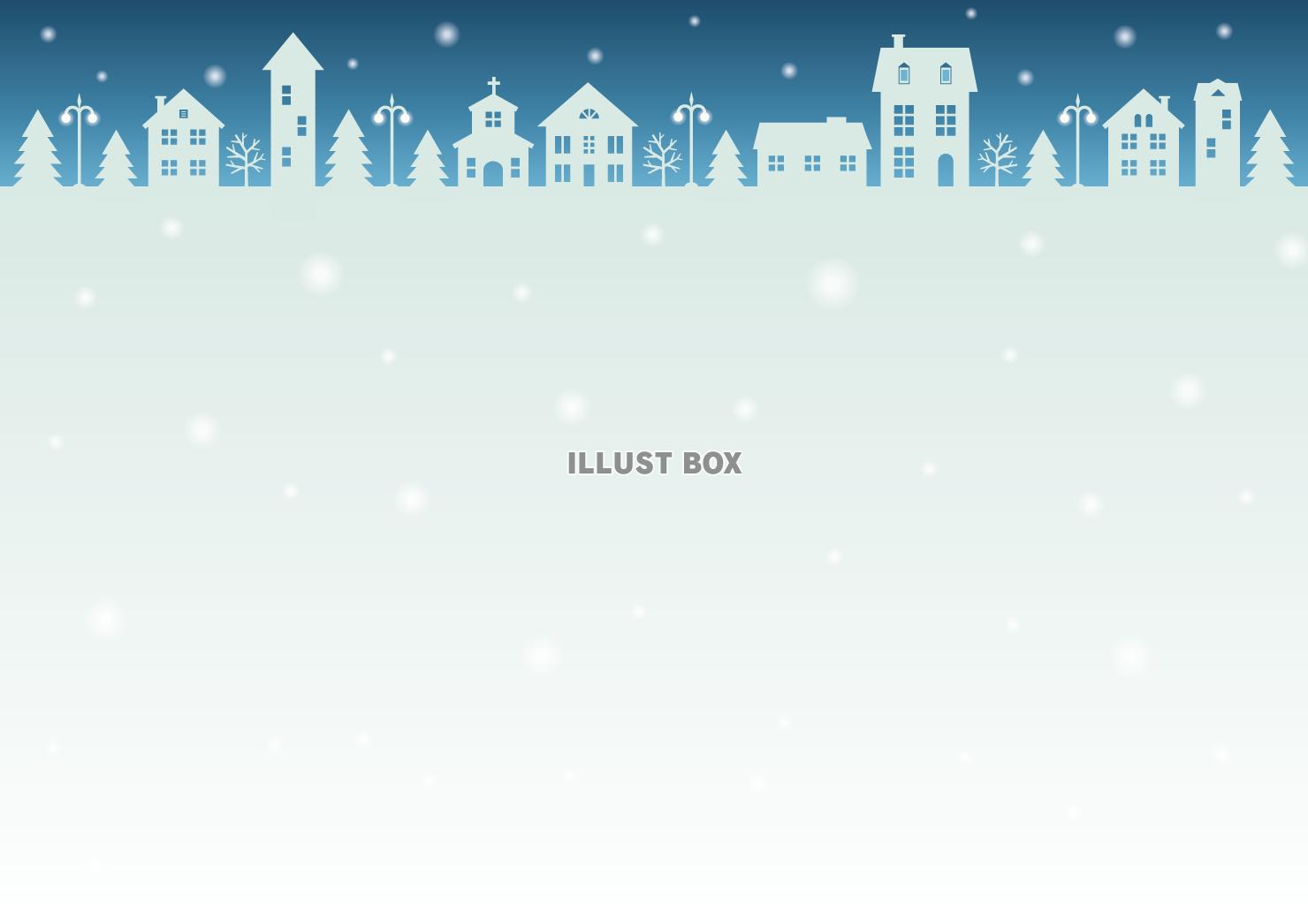 日時イベント名内容所属12/20（金）10：00～13：00障害者の料理講座申込受付期間12/2（月）～12/13（金）障害者手帳お持ちの方対象。送迎・申込み1週間前まで　12月は初石公民館です。メニューはポークソティパプリカと玉ねぎソースかけ、グリーンサラダ、豆と野菜のスープ、リンゴのコンポート。材料費￥700以内。障害センター1F12/21（土）10：00～12:00サンタと撮影会整理券配布中今年も会館にサンタさんが遊びに来ます！皆さんで記念撮影をお楽しみください。先着80家族。無料。※各家族カメラは一台まで。サンタさんからのプレゼントもあるかも！？自主事業2F　福祉会館12/21（土）10：00～12：00クッキーアート整理券配布中クッキーに自分の好きな絵をかいてみませんか？描いた作品はお持ち帰りいただけます。親子で一緒に描いても、別々に描いても楽しめます。先着80名。材料費100円。自主事業2F　福祉会館12/21（土）13：30～15：00クリスマスコンサート今年も千葉アリスさん、声楽家酒本春恵さん、シンガー沖田麻衣さん、Sahk-Mohk（さくもく）のカルテット演奏によるクリスマスソングの披露を予定しています。※静かに聴ける方が対象です※整理券の配布は終了いたしました。自主事業2F　福祉会館R2/1/18（土）10：00～11：30巡りヨガ教室申込受付期間12/22～定員まで身体の血流を良くし、心身共に元気にするヨガです。気負うことなくゆったりと体を動かしにどうぞいらしてください。隔月ごとの実施でその都度の申し込みです。定員30名。自主事業2F福祉会館R2/1/27（金）10：00～13：00障害者の料理講座申込受付期間12/12（木）～R2/1/10（金）障害者手帳お持ちの方対象。送迎・申込み1週間前まで　12月は南流山センターです。メニューはほうれん草の簡単グラタン、鯖缶とひじきの煮物、粕汁。材料費￥500以内。障害センター1F2月以降実施の講座で12・1月申込みの講座R2/2/5、12,19,26各水曜日10：00～12：00子どもの自閉症支援講座申込受付期間12/24～R2/1/24（除年末年始）自閉症について臨床心理士や医師からお話を伺い、自閉症について理解を深めるとともに、実際に現場で行われている支援を学びます。周囲の理解と支援がご家族やご本人を支える第一歩となります。継続して行っている講座ですが、初めての方でも受講できます。対象：①当事者のご家族②特別支援学級・ボランティア等で関わっていきたい方③これから支援を行っていきたいと考えている方。費用：資料代として500円。定員：20名。先着順。自主講座障害センター1FR2/2/12（水）10：00～12：00子どもの自閉症支援講座オープン講座申込受付期間R2/1/4～定員まで自閉症について小児科医・岡田剛先生より、相談現場からの視点でお話を伺います。この講座は子どもの自閉症支援講座の一コマとなりますが、オープン講座であり、どなたでも聴講できます。対象：①当事者のご家族②特別支援学級・ボランティア等で関わっている方③これから支援を行っていきたいと考えている方。費用：資料代として200円。先着100名。自主講座障害センター1FR2/3/7（日）10：00～15：00東深井福祉会館祭り出演者募集期間～12/28（土）まで今年度もやります！会館祭り！現在日々の練習の成果を披露してくださる団体を大！大！大募集中です！是非皆様が日々の練習で磨かれた成果をご披露ください。詳しくは会館窓口まで。自主事業2F福祉会館